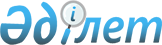 О внесении изменения в постановление акимата города Риддера от 03 февраля 2015 года № 124 "Об утверждении государственного образовательного заказа на дошкольное воспитание и обучение, размеров подушевого финансирования и родительской платы на 2015 год"
					
			Утративший силу
			
			
		
					Постановление акимата города Риддера Восточно-Казахстанской области от 29 сентября 2015 года № 989. Зарегистрировано Департаментом юстиции Восточно-Казахстанской области 22 октября 2015 года № 4183. Утратило силу - постановлением акимата города Риддера Восточно-Казахстанской области от 06 января 2016 года № 02      Сноска. Утратило силу - постановлением акимата города Риддера Восточно-Казахстанской области от 06.01.2016 № 02.

      Примечание РЦПИ.

      В тексте документа сохранена пунктуация и орфография оригинала.

      В соответствии со статьей 21 Закона Республики Казахстан от 24 марта 1998 года "О нормативных правовых актах", подпунктом 8-1) пункта 4 статьи 6 Закона Республики Казахстан от 27 июля 2007 года "Об образовании", акимат города Риддера ПОСТАНОВЛЯЕТ:

      1. Внести в постановление акимата города Риддера Риддера от 03 февраля 2015 года № 124 "Об утверждении государственного образовательного заказа на дошкольное воспитание и обучение, размеров подушевого финансирования и родительской платы на 2015 год" (зарегистрировано в Реестре государственной регистрации нормативных правовых актов за № 3704 от 24 февраля 2015 года, опубликовано в газете "Лениногорская правда" от 13 марта 2015 года № 11) следующее изменение:

      приложение к указанному постановлению изложить в новой редакции согласно приложению к настоящему постановлению.

      2. Настоящее постановление вводится в действие по истечении десяти календарных дней после дня его первого официального опубликования.

 Государственный образовательный заказ на дошкольное воспитание и обучение, размеры подушевого финансирования и родительской платы на 2015 год      продолжение таблицы:


					© 2012. РГП на ПХВ «Институт законодательства и правовой информации Республики Казахстан» Министерства юстиции Республики Казахстан
				
      Аким города Риддера 

 Ж. Муратов
Приложение
 к постановлению акимата
 от "29" сентября 2015 года № 989Размер подушевого финансирования на одного воспитанника в месяц, тенге

Размер подушевого финансирования на одного воспитанника в месяц, тенге

Размер подушевого финансирования на одного воспитанника в месяц, тенге

Размер подушевого финансирования на одного воспитанника в месяц, тенге

Размер подушевого финансирования на одного воспитанника в месяц, тенге

Размер подушевого финансирования на одного воспитанника в месяц, тенге

Размер подушевого финансирования на одного воспитанника в месяц, тенге

Размер подушевого финансирования на одного воспитанника в месяц, тенге

Республиканский бюджет

Республиканский бюджет

Республиканский бюджет

Республиканский бюджет

Местный бюджет

Местный бюджет

Местный бюджет

Местный бюджет

Детские сады, ясли

Детские сады, ясли

Мини-центры

 

Мини-центры

 

Детские сады, ясли

Детские сады, ясли

Мини-центры

 

Мини-центры

 

государственные

 

частные

 

государственные

 

частные

 

государственные

 

частные

 

государтвенные

 

частные

 

20216,0

24185

17000,0

0

20216,0

0

0

0

Средняя стоимость расходов на одного воспитанника в месяц, тенге

Средняя стоимость расходов на одного воспитанника в месяц, тенге

Средняя стоимость расходов на одного воспитанника в месяц, тенге

Средняя стоимость расходов на одного воспитанника в месяц, тенге

Размер родительской платы в месяц,тенге

Размер родительской платы в месяц,тенге

Размер родительской платы в месяц,тенге

Размер родительской платы в месяц,тенге

Количество воспитанников, человек

Количество воспитанников, человек

Количество воспитанников, человек

Количество воспитанников, человек

Средняя стоимость расходов на одного воспитанника в месяц, тенге

Средняя стоимость расходов на одного воспитанника в месяц, тенге

Средняя стоимость расходов на одного воспитанника в месяц, тенге

Средняя стоимость расходов на одного воспитанника в месяц, тенге

Размер родительской платы в месяц,тенге

Размер родительской платы в месяц,тенге

Размер родительской платы в месяц,тенге

Размер родительской платы в месяц,тенге

Количество воспитанников, человек

Количество воспитанников, человек

Количество воспитанников, человек

Количество воспитанников, человек

Детские сады, ясли

Детские сады, ясли

Мини-центры

 

Мини-центры

 

Детские сады, ясли

Детские сады, ясли

Мини-центры

 

Мини-центры

 

Детские сады, ясли

Детские сады, ясли

Мини-центры

 

Мини-центры

 

государственные

 

частные

 

государственные

 

частные

 

государственные

 

частные

 

государственные

 

частные

 

государственные

 

частные

 

государственные

 

аст

ные

 

20216,0

24185

17000,0

0

11500,0

12000,0

11500,0

0

2320

377

120

0

